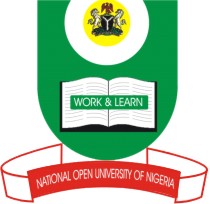 NATIONAL OPEN UNIVERSITY OF NIGERIA14/16 AHMADU BELLO WAY, VICTORIA ISLAND, LAGOSSCHOOL OF SCIENCE AND TECHNOLOGYJUNE/JULY EXAMINATIONCOURSE CODE: CHM302COURSE TITLE: Polymer Chemistry ITIME ALLOWED:2 hoursINSTRUCTION: Answer only four questionsQuestion 1a)   Differentiate between natural rubber and synthetic rubber.(5marks)b)   Enumerate five physical groups of polymers, with two examples each.(5marks)c)   Differentiate between the four copolymers(7marks)Question 2a)   What are basic chemicals? (2marks)b)   In what way is additional chain-growth polymerization different from condensation step-growth polymerization?(9marks)c)   List three factors each that could cause the termination of chain growth in;i)   cationic addition chain reaction(3marks)ii)   anionic addition    (3marks)Question 3a)   List and highlight factors that affect solubility of a solute in a solvent (10 marks)b)   Differentiate between solubility and solvolysis(7marks)Question 4a)   Define Ziegler-Natta catalyst(2marks)b)   Differentiate between thermosets and thermoplastics(8 marks)c)   List and explain five properties of polymer (7marks)Question 5a)   Discuss tacticity in polymer(7marks)b)   Highlight the main differences between elastomers and fibers(10marks)Question 6a)   List two factors that determines the rate of solubilization of a solute (5marks)b)   Discuss the influence of named intermolecular forces on fibers (5marks)c)   Describe crosslinking. What are the differences between the bonds formed in crosslinking and those    formed in polymer synthesis?(7marks)